1、网签三方协议操作指南第一步：打开湖南城市学院招生就业网，点击学生登录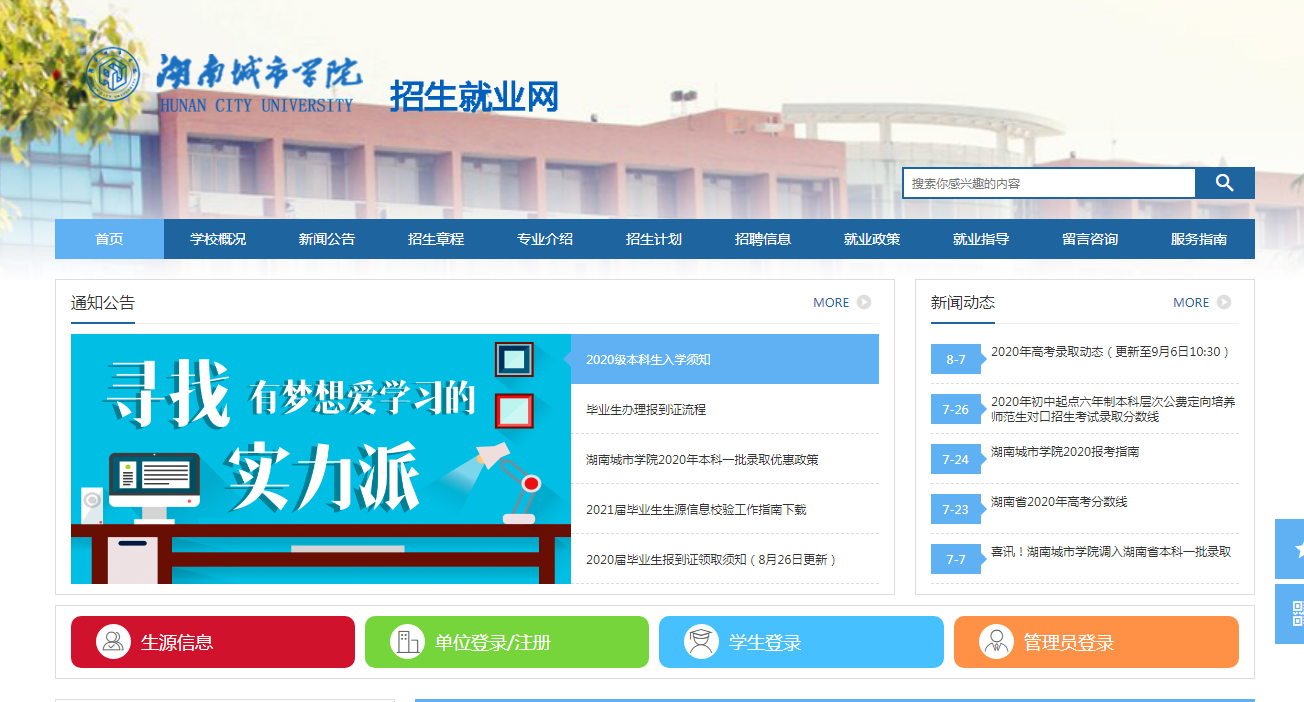 第二步：在就业事务栏目中点击三方协议，点击详情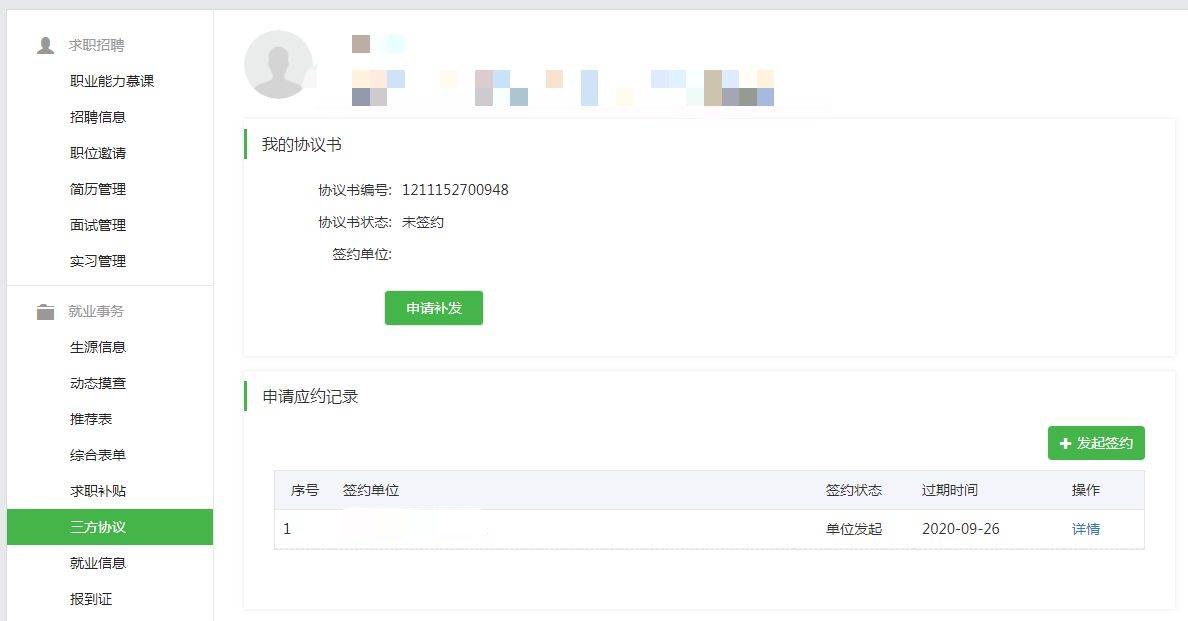 第三步：单位发起签约，学生应约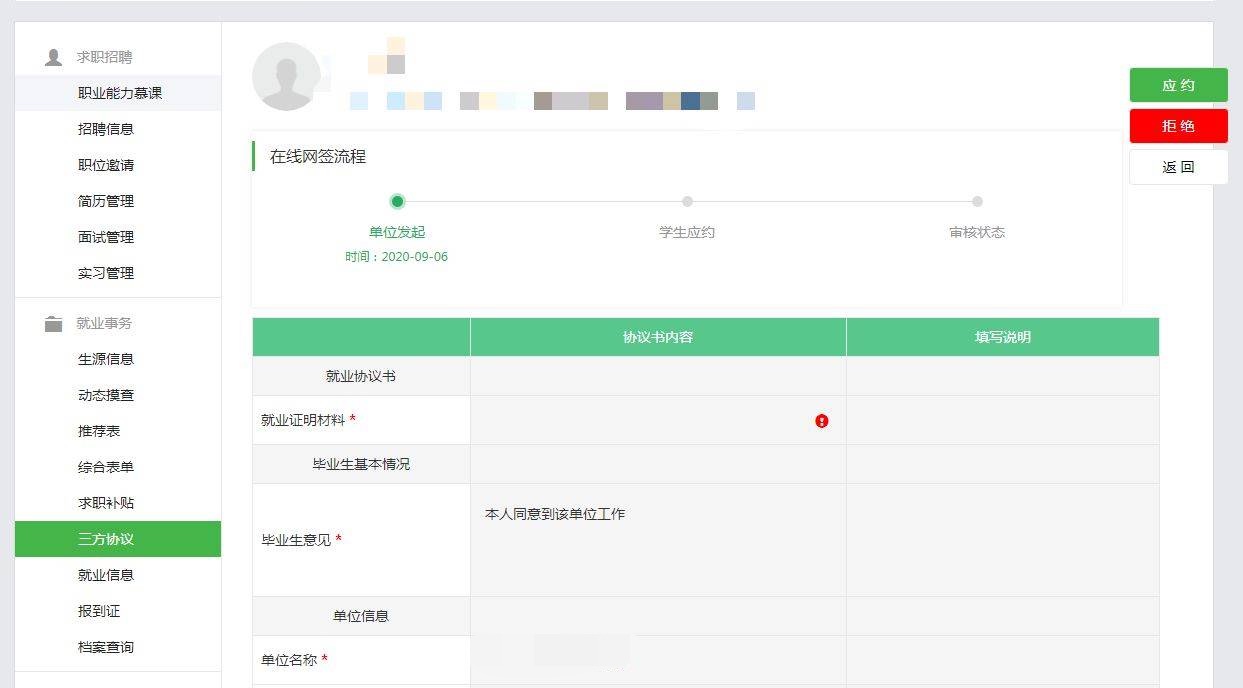 2、就业推荐表第一步：在就业事务栏目中点击推荐表，点击打印预览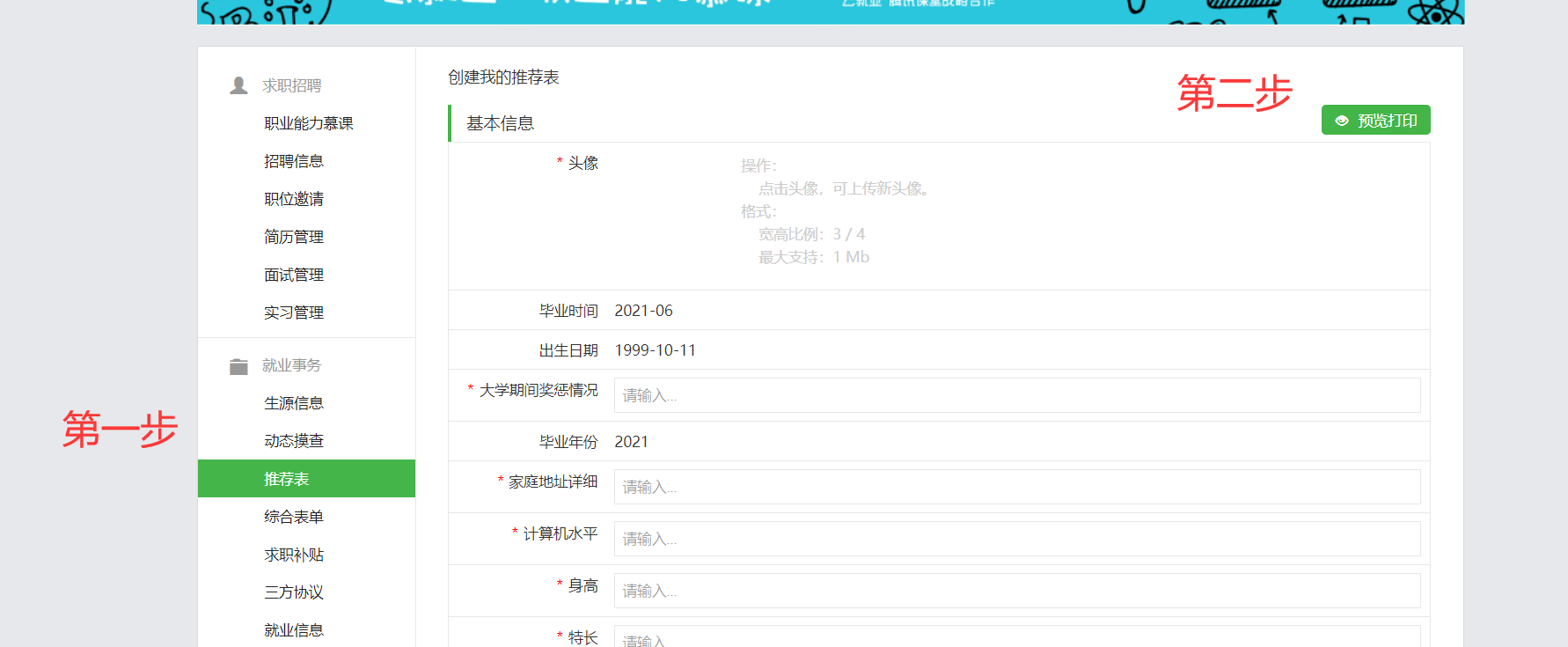 第二步：填写个人信息，打印推荐表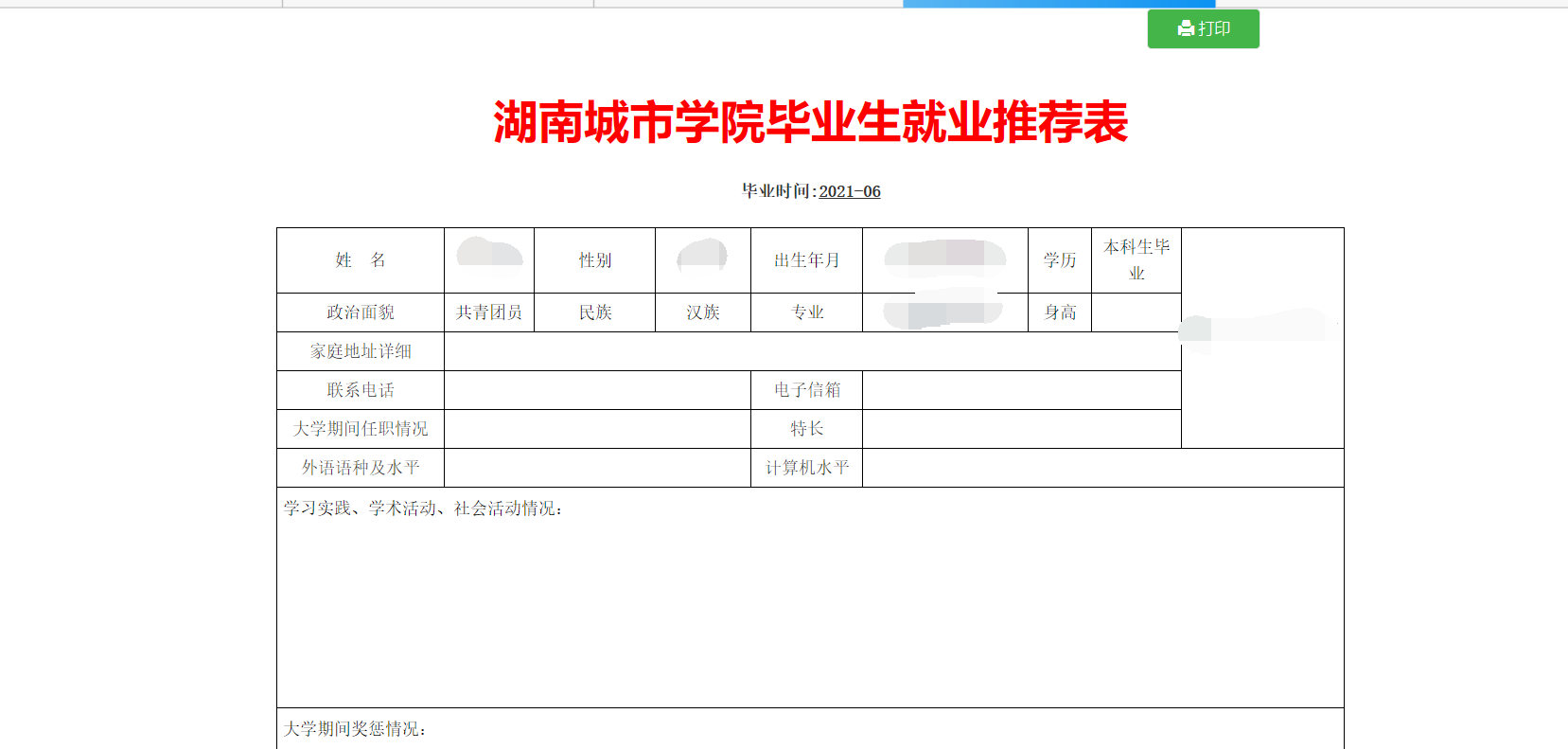 